2029 Calendar2029 Calendar2029 Calendar2029 Calendar2029 Calendar2029 Calendar2029 Calendar2029 Calendar2029 Calendar2029 Calendar2029 Calendar2029 Calendar2029 Calendar2029 Calendar2029 Calendar2029 Calendar2029 Calendar2029 Calendar2029 Calendar2029 Calendar2029 Calendar2029 Calendar2029 Calendar2029 Calendar2029 CalendarTurkeyTurkeyJanuaryJanuaryJanuaryJanuaryJanuaryJanuaryJanuaryFebruaryFebruaryFebruaryFebruaryFebruaryFebruaryFebruaryFebruaryMarchMarchMarchMarchMarchMarchMarch2029 Holidays for TurkeyMoTuWeThFrSaSuMoTuWeThFrSaSuMoMoTuWeThFrSaSuJan 1	New Year’s DayFeb 14	End of Ramadan (Eid al-Fitr)Apr 23	National Sovereignty and Children’s DayApr 24	Feast of the Sacrifice (Eid al-Adha)May 1	Labour and Solidarity DayMay 19	Commemoration of Atatürk, Youth and Sports DayJul 15	Democracy and National Unity DayAug 30	Victory DayOct 29	Republic Day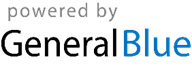 123456712341234Jan 1	New Year’s DayFeb 14	End of Ramadan (Eid al-Fitr)Apr 23	National Sovereignty and Children’s DayApr 24	Feast of the Sacrifice (Eid al-Adha)May 1	Labour and Solidarity DayMay 19	Commemoration of Atatürk, Youth and Sports DayJul 15	Democracy and National Unity DayAug 30	Victory DayOct 29	Republic Day8910111213145678910115567891011Jan 1	New Year’s DayFeb 14	End of Ramadan (Eid al-Fitr)Apr 23	National Sovereignty and Children’s DayApr 24	Feast of the Sacrifice (Eid al-Adha)May 1	Labour and Solidarity DayMay 19	Commemoration of Atatürk, Youth and Sports DayJul 15	Democracy and National Unity DayAug 30	Victory DayOct 29	Republic Day15161718192021121314151617181212131415161718Jan 1	New Year’s DayFeb 14	End of Ramadan (Eid al-Fitr)Apr 23	National Sovereignty and Children’s DayApr 24	Feast of the Sacrifice (Eid al-Adha)May 1	Labour and Solidarity DayMay 19	Commemoration of Atatürk, Youth and Sports DayJul 15	Democracy and National Unity DayAug 30	Victory DayOct 29	Republic Day22232425262728192021222324251919202122232425Jan 1	New Year’s DayFeb 14	End of Ramadan (Eid al-Fitr)Apr 23	National Sovereignty and Children’s DayApr 24	Feast of the Sacrifice (Eid al-Adha)May 1	Labour and Solidarity DayMay 19	Commemoration of Atatürk, Youth and Sports DayJul 15	Democracy and National Unity DayAug 30	Victory DayOct 29	Republic Day29303126272826262728293031Jan 1	New Year’s DayFeb 14	End of Ramadan (Eid al-Fitr)Apr 23	National Sovereignty and Children’s DayApr 24	Feast of the Sacrifice (Eid al-Adha)May 1	Labour and Solidarity DayMay 19	Commemoration of Atatürk, Youth and Sports DayJul 15	Democracy and National Unity DayAug 30	Victory DayOct 29	Republic DayJan 1	New Year’s DayFeb 14	End of Ramadan (Eid al-Fitr)Apr 23	National Sovereignty and Children’s DayApr 24	Feast of the Sacrifice (Eid al-Adha)May 1	Labour and Solidarity DayMay 19	Commemoration of Atatürk, Youth and Sports DayJul 15	Democracy and National Unity DayAug 30	Victory DayOct 29	Republic DayAprilAprilAprilAprilAprilAprilAprilMayMayMayMayMayMayMayMayJuneJuneJuneJuneJuneJuneJuneJan 1	New Year’s DayFeb 14	End of Ramadan (Eid al-Fitr)Apr 23	National Sovereignty and Children’s DayApr 24	Feast of the Sacrifice (Eid al-Adha)May 1	Labour and Solidarity DayMay 19	Commemoration of Atatürk, Youth and Sports DayJul 15	Democracy and National Unity DayAug 30	Victory DayOct 29	Republic DayMoTuWeThFrSaSuMoTuWeThFrSaSuMoMoTuWeThFrSaSuJan 1	New Year’s DayFeb 14	End of Ramadan (Eid al-Fitr)Apr 23	National Sovereignty and Children’s DayApr 24	Feast of the Sacrifice (Eid al-Adha)May 1	Labour and Solidarity DayMay 19	Commemoration of Atatürk, Youth and Sports DayJul 15	Democracy and National Unity DayAug 30	Victory DayOct 29	Republic Day1123456123Jan 1	New Year’s DayFeb 14	End of Ramadan (Eid al-Fitr)Apr 23	National Sovereignty and Children’s DayApr 24	Feast of the Sacrifice (Eid al-Adha)May 1	Labour and Solidarity DayMay 19	Commemoration of Atatürk, Youth and Sports DayJul 15	Democracy and National Unity DayAug 30	Victory DayOct 29	Republic Day234567878910111213445678910Jan 1	New Year’s DayFeb 14	End of Ramadan (Eid al-Fitr)Apr 23	National Sovereignty and Children’s DayApr 24	Feast of the Sacrifice (Eid al-Adha)May 1	Labour and Solidarity DayMay 19	Commemoration of Atatürk, Youth and Sports DayJul 15	Democracy and National Unity DayAug 30	Victory DayOct 29	Republic Day9101112131415141516171819201111121314151617Jan 1	New Year’s DayFeb 14	End of Ramadan (Eid al-Fitr)Apr 23	National Sovereignty and Children’s DayApr 24	Feast of the Sacrifice (Eid al-Adha)May 1	Labour and Solidarity DayMay 19	Commemoration of Atatürk, Youth and Sports DayJul 15	Democracy and National Unity DayAug 30	Victory DayOct 29	Republic Day16171819202122212223242526271818192021222324Jan 1	New Year’s DayFeb 14	End of Ramadan (Eid al-Fitr)Apr 23	National Sovereignty and Children’s DayApr 24	Feast of the Sacrifice (Eid al-Adha)May 1	Labour and Solidarity DayMay 19	Commemoration of Atatürk, Youth and Sports DayJul 15	Democracy and National Unity DayAug 30	Victory DayOct 29	Republic Day232425262728292829303125252627282930Jan 1	New Year’s DayFeb 14	End of Ramadan (Eid al-Fitr)Apr 23	National Sovereignty and Children’s DayApr 24	Feast of the Sacrifice (Eid al-Adha)May 1	Labour and Solidarity DayMay 19	Commemoration of Atatürk, Youth and Sports DayJul 15	Democracy and National Unity DayAug 30	Victory DayOct 29	Republic Day30Jan 1	New Year’s DayFeb 14	End of Ramadan (Eid al-Fitr)Apr 23	National Sovereignty and Children’s DayApr 24	Feast of the Sacrifice (Eid al-Adha)May 1	Labour and Solidarity DayMay 19	Commemoration of Atatürk, Youth and Sports DayJul 15	Democracy and National Unity DayAug 30	Victory DayOct 29	Republic DayJulyJulyJulyJulyJulyJulyJulyAugustAugustAugustAugustAugustAugustAugustAugustSeptemberSeptemberSeptemberSeptemberSeptemberSeptemberSeptemberJan 1	New Year’s DayFeb 14	End of Ramadan (Eid al-Fitr)Apr 23	National Sovereignty and Children’s DayApr 24	Feast of the Sacrifice (Eid al-Adha)May 1	Labour and Solidarity DayMay 19	Commemoration of Atatürk, Youth and Sports DayJul 15	Democracy and National Unity DayAug 30	Victory DayOct 29	Republic DayMoTuWeThFrSaSuMoTuWeThFrSaSuMoMoTuWeThFrSaSuJan 1	New Year’s DayFeb 14	End of Ramadan (Eid al-Fitr)Apr 23	National Sovereignty and Children’s DayApr 24	Feast of the Sacrifice (Eid al-Adha)May 1	Labour and Solidarity DayMay 19	Commemoration of Atatürk, Youth and Sports DayJul 15	Democracy and National Unity DayAug 30	Victory DayOct 29	Republic Day11234512Jan 1	New Year’s DayFeb 14	End of Ramadan (Eid al-Fitr)Apr 23	National Sovereignty and Children’s DayApr 24	Feast of the Sacrifice (Eid al-Adha)May 1	Labour and Solidarity DayMay 19	Commemoration of Atatürk, Youth and Sports DayJul 15	Democracy and National Unity DayAug 30	Victory DayOct 29	Republic Day2345678678910111233456789Jan 1	New Year’s DayFeb 14	End of Ramadan (Eid al-Fitr)Apr 23	National Sovereignty and Children’s DayApr 24	Feast of the Sacrifice (Eid al-Adha)May 1	Labour and Solidarity DayMay 19	Commemoration of Atatürk, Youth and Sports DayJul 15	Democracy and National Unity DayAug 30	Victory DayOct 29	Republic Day9101112131415131415161718191010111213141516Jan 1	New Year’s DayFeb 14	End of Ramadan (Eid al-Fitr)Apr 23	National Sovereignty and Children’s DayApr 24	Feast of the Sacrifice (Eid al-Adha)May 1	Labour and Solidarity DayMay 19	Commemoration of Atatürk, Youth and Sports DayJul 15	Democracy and National Unity DayAug 30	Victory DayOct 29	Republic Day16171819202122202122232425261717181920212223Jan 1	New Year’s DayFeb 14	End of Ramadan (Eid al-Fitr)Apr 23	National Sovereignty and Children’s DayApr 24	Feast of the Sacrifice (Eid al-Adha)May 1	Labour and Solidarity DayMay 19	Commemoration of Atatürk, Youth and Sports DayJul 15	Democracy and National Unity DayAug 30	Victory DayOct 29	Republic Day2324252627282927282930312424252627282930Jan 1	New Year’s DayFeb 14	End of Ramadan (Eid al-Fitr)Apr 23	National Sovereignty and Children’s DayApr 24	Feast of the Sacrifice (Eid al-Adha)May 1	Labour and Solidarity DayMay 19	Commemoration of Atatürk, Youth and Sports DayJul 15	Democracy and National Unity DayAug 30	Victory DayOct 29	Republic Day3031Jan 1	New Year’s DayFeb 14	End of Ramadan (Eid al-Fitr)Apr 23	National Sovereignty and Children’s DayApr 24	Feast of the Sacrifice (Eid al-Adha)May 1	Labour and Solidarity DayMay 19	Commemoration of Atatürk, Youth and Sports DayJul 15	Democracy and National Unity DayAug 30	Victory DayOct 29	Republic DayOctoberOctoberOctoberOctoberOctoberOctoberOctoberNovemberNovemberNovemberNovemberNovemberNovemberNovemberDecemberDecemberDecemberDecemberDecemberDecemberDecemberDecemberJan 1	New Year’s DayFeb 14	End of Ramadan (Eid al-Fitr)Apr 23	National Sovereignty and Children’s DayApr 24	Feast of the Sacrifice (Eid al-Adha)May 1	Labour and Solidarity DayMay 19	Commemoration of Atatürk, Youth and Sports DayJul 15	Democracy and National Unity DayAug 30	Victory DayOct 29	Republic DayMoTuWeThFrSaSuMoTuWeThFrSaSuMoMoTuWeThFrSaSuJan 1	New Year’s DayFeb 14	End of Ramadan (Eid al-Fitr)Apr 23	National Sovereignty and Children’s DayApr 24	Feast of the Sacrifice (Eid al-Adha)May 1	Labour and Solidarity DayMay 19	Commemoration of Atatürk, Youth and Sports DayJul 15	Democracy and National Unity DayAug 30	Victory DayOct 29	Republic Day1234567123412Jan 1	New Year’s DayFeb 14	End of Ramadan (Eid al-Fitr)Apr 23	National Sovereignty and Children’s DayApr 24	Feast of the Sacrifice (Eid al-Adha)May 1	Labour and Solidarity DayMay 19	Commemoration of Atatürk, Youth and Sports DayJul 15	Democracy and National Unity DayAug 30	Victory DayOct 29	Republic Day89101112131456789101133456789Jan 1	New Year’s DayFeb 14	End of Ramadan (Eid al-Fitr)Apr 23	National Sovereignty and Children’s DayApr 24	Feast of the Sacrifice (Eid al-Adha)May 1	Labour and Solidarity DayMay 19	Commemoration of Atatürk, Youth and Sports DayJul 15	Democracy and National Unity DayAug 30	Victory DayOct 29	Republic Day15161718192021121314151617181010111213141516Jan 1	New Year’s DayFeb 14	End of Ramadan (Eid al-Fitr)Apr 23	National Sovereignty and Children’s DayApr 24	Feast of the Sacrifice (Eid al-Adha)May 1	Labour and Solidarity DayMay 19	Commemoration of Atatürk, Youth and Sports DayJul 15	Democracy and National Unity DayAug 30	Victory DayOct 29	Republic Day22232425262728192021222324251717181920212223Jan 1	New Year’s DayFeb 14	End of Ramadan (Eid al-Fitr)Apr 23	National Sovereignty and Children’s DayApr 24	Feast of the Sacrifice (Eid al-Adha)May 1	Labour and Solidarity DayMay 19	Commemoration of Atatürk, Youth and Sports DayJul 15	Democracy and National Unity DayAug 30	Victory DayOct 29	Republic Day29303126272829302424252627282930Jan 1	New Year’s DayFeb 14	End of Ramadan (Eid al-Fitr)Apr 23	National Sovereignty and Children’s DayApr 24	Feast of the Sacrifice (Eid al-Adha)May 1	Labour and Solidarity DayMay 19	Commemoration of Atatürk, Youth and Sports DayJul 15	Democracy and National Unity DayAug 30	Victory DayOct 29	Republic Day3131Jan 1	New Year’s DayFeb 14	End of Ramadan (Eid al-Fitr)Apr 23	National Sovereignty and Children’s DayApr 24	Feast of the Sacrifice (Eid al-Adha)May 1	Labour and Solidarity DayMay 19	Commemoration of Atatürk, Youth and Sports DayJul 15	Democracy and National Unity DayAug 30	Victory DayOct 29	Republic Day